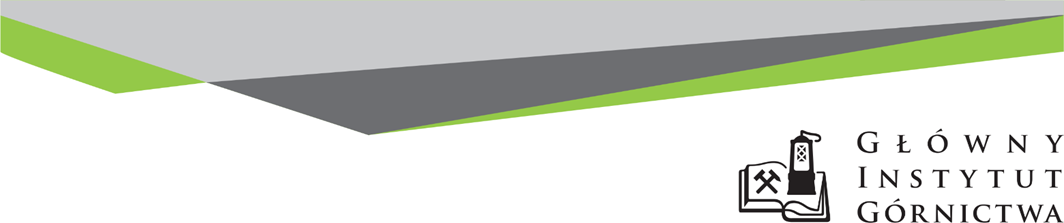 ZAPYTANIE OFERTOWE  z  dnia 14.03.2019 r.Przegląd instalacji gazów technicznych oraz kalibracja czujników systemu detekcji.Informacje ogólneZamawiający: Główny Instytut Górnictwa;Plac Gwarków 1; 40-166 Katowice.Do niniejszego zapytania ofertowego nie stosuje się przepisów ustawy Prawo Zamówień Publicznych z dnia 29 stycznia 2004 r. (Dz. U. 2017 r.,  poz. 1579 z późn. zm).Opis przedmiotu zamówienia:Przedmiot zamówienia:Przedmiotem zamówienia jest kompleksowy przegląd instalacji gazów technicznych zlokalizowanych w budynkach Głównego Instytutu Górnictwa w Katowicach oraz Kopalni Doświadczalnej Barbara w Mikołowie.Składowe usługi:- Sprawdzenie szczelności przyłączy oraz reduktorów butli.- Sprawdzenie szczelności zaworów.- Sprawdzenie szczelności przewodów i połączeń.- Sprawdzenie szczelności punktów poboru gazów.- Przegląd oraz kalibracja detektorów gazów na miejscu (bez demontażu detektorów).- Wystawienie protokołu z okresowej kontroli szczelności instalacji gazowej.- Wystawienie świadectwa kalibracji dla każdego z czujników.Gazy techniczne wymagające okresowej kontroli wraz z lokalizacją przedstawia załącznik do zapytania ofertowego numer 4, natomiast załącznik numer 5 zawiera spis czujników wymagających kalibracji.Osoba do kontaktów z oferentami:-	Kamil Będkowski tel. 32/ 259 27 23,mail: k.bedkowski@gig.euIV.	Wymagania dotyczące oferty:Wymagany termin ważności oferty: 30 dni od daty składania ofert.Ofertę należy złożyć na załączonym formularzu ofertowym – załącznik nr 1.Opis warunków udziału oraz dokumenty, które należy dołączyć do oferty:a)	Wykonawca musi wykazać, iż w okresie ostatnich 3 lat przed upływem terminu składania ofert, a jeżeli okres prowadzenia działalności jest krótszy – w tym okresie, wykonał co najmniej 1 usługę polegającą na przeglądzie instalacji gazów technicznych wraz z kalibracją czujników systemu detekcji o wartości co najmniej 2 000,00 zł netto. 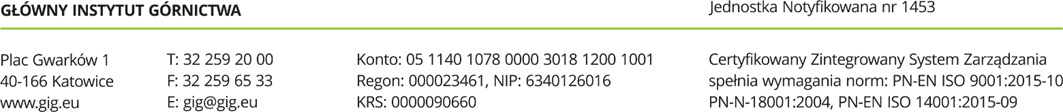 W celu wykazania spełniania przez Wykonawcę warunku, o którym mowa powyżej Wykonawca zobowiązany jest przedłożyć wraz z ofertą: wykaz wykonanych usług, w okresie ostatnich trzech lat przed upływem terminu składania ofert, a jeżeli okres prowadzenia działalności jest krótszy – w tym okresie, wraz z podaniem ich wartości, przedmiotu, dat wykonania i podmiotów, na rzecz których usługi zostały wykonane, oraz załączeniem dowodów, czy zostały wykonane lub są wykonywane należycie - zgodnie z załącznikiem nr 2 do zapytania ofertowego.b)	Wykonawca musi posiadać polisę, a w przypadku jej braku inny dokument potwierdzający, że jest ubezpieczony od odpowiedzialności cywilnej w zakresie prowadzonej działalności związanej z przedmiotem zamówienia, na kwotę nie mniejszą niż 5 000 zł.c)	Pełnomocnictwo do reprezentowania Wykonawcy, jeśli nie wynika to z innych dokumentów dołączonych do zapytania ofertowego.d)	Firma musi posiadać uprawnienia do wykonywania prac związanych z gazami technicznymi, wystawiania świadectw kalibracji czujników firmy Gazex oraz pracy z centralami Alpa ΣLED.V.	Kryteria oceny ofert oraz wybór najkorzystniejszej oferty.1.	W trakcie oceny ofert Zamawiający kierować się będzie zaproponowaną ceną ofertową brutto. Za najkorzystniejsza uznana zostanie oferta, nie podlegająca odrzuceniu, z najwyższą ilością punktów.	
Wybór ofert dokonywany będzie w oparciu o ocenę następujących kryteriów:Cena						100%Sposób obliczania punktów w kryterium cena - waga 100%            CN---------------------- x 100 x 100% =.............. punktów            COwyjaśnienie:               CN - cena oferty najkorzystniejszej               CO - cena oferty analizowanejWyliczenie punktów zostanie dokonane z dokładnością do dwóch miejsc po przecinku, zgodnie z matematycznymi zasadami zaokrąglania.Zamawiający uzna za najkorzystniejszą i wybierze ofertę o najwyższej liczbie punktów, która spełnia wszystkie wymagania określone w Opisie przedmiotu zamówienia.Informujemy, że w przypadku zaakceptowania Państwa oferty zostaniecie o tym fakcie powiadomieni i zostanie wdrożone przygotowanie umowy.VI.	Miejsce i termin składania ofertOfertę według załączonego wzoru należy złożyć do dnia 22.03.2019r. do godz. 12.00.Ofertę można złożyć drogą elektroniczną lub w siedzibie Zamawiającego:Główny Instytut Górnictwa,Plac Gwarków 1,40-166 Katowice,mail : k.bedkowski@gig.euZamawiający zastrzega sobie prawo do unieważnienia zapytania ofertowego w każdej chwili, bez podania przyczyny.Zamawiający informuje, iż ocenie podlegać będą tylko te oferty, które wpłyną do Zamawiającego w okresie od dnia wszczęcia niniejszego rozeznania rynku do dnia, w którym upłynie termin składania ofert.Zamawiający na etapie oceny ofert ma prawo zwrócić się z pytaniami do wykonawcy w celu wyjaśnienia treści oferty. Wykonawca jest zobowiązany do udzielenie wyjaśnienie w terminie wskazanym przez Zamawiającego pod rygorem odrzucenia oferty.VII.	Termin wykonania zamówienia oraz warunki płatności:Termin wykonania zamówienia:21 dni od daty udzielenia zamówienia.Warunki płatności - Zamawiający wymaga terminu płatności do 30 dni, który będzie liczony od daty dostarczenia do GIG prawidłowo wystawionej faktury na podstawie protokołu odbioru, podpisanego przez obie strony.VIII.	Załączniki:Formularz oferty.Wykaz prac.Informacja RODOSpis punktów gazów technicznych podlegających kontroli.Spis czujników detekcji gazów podlegających kalibracji.ZAPRASZAMY DO SKŁADANIA OFERTKierownik Działu Technicznegoinż. Bogdan ChrzanZałącznik nr 1 do zapytania ofertowego……………………….Pieczątka firmowa WykonawcyNazwa/Imię i Nazwisko Wykonawcy:.........................................................................................………………………………………………………….Adres: ………………………………………Nr tel.:…………………… Nr faksu:………………Adres e-mail:	………….…………………………….OFERTA z dnia .........................Przegląd instalacji gazów technicznych oraz kalibracja czujników systemu detekcji.netto …...…………… + VAT .........% ...................... =................................. zł brutto, słownie ………………………………………………………………………………., w tym:1)	Budynek CCTW Katowicenetto …...…………… + VAT .........% ...................... =................................. zł brutto2)	Hala 8 - Katowicenetto …...…………… + VAT .........% ...................... =................................. zł brutto3)	Hala 9 - Katowicenetto …...…………… + VAT .........% ...................... =................................. zł brutto4)	Budynek O Mikołównetto …...…………… + VAT .........% ...................... =................................. zł brutto5)	Stanowisko pokazowe gaszenia pożaru Mikołównetto …...…………… + VAT .........% ...................... =................................. zł brutto6)	Zasilanie kotłów CO Mikołównetto …...…………… + VAT .........% ...................... =................................. zł brutto7)	Budynek D Mikołównetto …...…………… + VAT .........% ...................... =................................. zł brutto8)	Pola strzałowe Mikołównetto …...…………… + VAT .........% ...................... =................................. zł brutto9)	Budynek G Mikołów (Hala + pomieszczenia)netto …...…………… + VAT .........% ...................... =................................. zł brutto10)	Budynek C Mikołównetto …...…………… + VAT .........% ...................... =................................. zł brutto2.	Oświadczenie Wykonawcy: 2.1	Oświadczam, że cena brutto obejmuje wszystkie koszty realizacji przedmiotu zamówienia.2.2	Oświadczam, że spełniam wszystkie wymagania zawarte w Zapytaniu ofertowym.2.3	Oświadczam, że uzyskałem od Zamawiającego wszelkie informacje niezbędnedo rzetelnego sporządzenia niniejszej oferty.2.4	Oświadczam, że uznaję się za związanego treścią złożonej oferty, przez okres 30 dni od daty złożenia oferty. .............................................................					.............................................................(miejscowość, data)					(podpis)Załącznik nr 2 do zapytania ofertowego...........................................Pieczątka firmowa Wykonawcy/Imię i Nazwisko WykonawcyWYKAZ WYKONANYCH USŁUGW ZAKRESIE NIEZBĘDNYM DO WYKAZANIA SPEŁNIANIA WARUNKU WIEDZY I DOŚWIADCZENIASkładając ofertę w zapytaniu ofertowym na:„ Przegląd instalacji gazów technicznych oraz kalibracja czujników systemu detekcji.” przedkładam/y poniższy wykaz, dla celów potwierdzenia spełnienia warunku udziału w postępowaniu, dotyczącego wiedzy i doświadczenia.Do niniejszego wykazu dołączamy .......szt. dokumentów potwierdzających, że wskazane i opisane wyżej usługi zostały wykonanenależycie......................................... , dnia .......................		......................................................Podpis wraz z pieczęcią osoby uprawnionej do reprezentowania WykonawcyZałącznik nr 3 do Zapytania ofertowego dotyczący RODODotyczy postępowania o udzielenie zamówienia publicznego pn.: Przegląd instalacji gazów technicznych oraz kalibracja czujników systemu detekcji.W nawiązaniu do prowadzonego postępowania oraz w związku z wprowadzeniem nowych przepisów dotyczących danych osobowych (RODO) informuję co następuje:Zgodnie z art. 13 ust. 1 i 2 rozporządzenia Parlamentu Europejskiego i Rady (UE) 2016/679 z dnia 27 kwietnia 2016r. w sprawie ochrony osób fizycznych w związku z przetwarzaniem danych osobowych i w sprawie swobodnego przepływu takich danych oraz uchylenia dyrektywy 95/46/WE (ogólne rozporządzenie o ochronie danych) (Dz. Urz. UE L 119 z 04.05.2016, str. 1), dalej „RODO”, informuję, że: administratorem Pani/Pana danych osobowych jest: Główny Instytut Górnictwa, Plac Gwarków 1; 40-166 Katowice;Administrator wyznaczył Inspektora Ochrony Danych, z którym może się Pani/Pan skontaktować w sprawach związanych z ochroną danych osobowych w następujący sposób: pod adresem e-mail:gdpr@gig.eu, lub pisemnie na adres siedziby administratora.Pani/Pana dane osobowe przetwarzane będą na podstawie art. 6 ust. 1 lit. cRODO w celu związanym z postępowaniem o udzielenie zamówienia publicznego: Przegląd instalacji gazów technicznych oraz kalibracja czujników systemu detekcji. prowadzonym w trybie: zapytania ofertowego;odbiorcami Pani/Pana danych osobowych będą osoby lub podmioty, którym udostępniona zostanie dokumentacja zapytania ofertowego w związku z jawnością postępowania.w odniesieniu do Pani/Pana danych osobowych decyzje nie będą podejmowane w sposób zautomatyzowany, stosowanie do art. 22 RODO;posiada Pani/Pan:na podstawie art. 15 RODO prawo dostępu do danych osobowych Pani/Pana dotyczących;na podstawie art. 16 RODO prawo do sprostowania Pani/Pana danych osobowych(1);na podstawie art. 18 RODO prawo żądania od administratora ograniczenia przetwarzania danych osobowych z zastrzeżeniem przypadków, o których mowa w art. 18 ust. 2 RODO(2);  prawo do wniesienia skargi do Prezesa Urzędu Ochrony Danych Osobowych, gdy uzna Pani/Pan, że przetwarzanie danych osobowych Pani/Pana dotyczących narusza przepisy RODO;nie przysługuje Pani/Panu:w związku z art. 17 ust. 3 lit. b, d lub e RODO prawo do usunięcia danych osobowych;prawo do przenoszenia danych osobowych, o którym mowa w art. 20 RODO;na podstawie art. 21 RODO prawo sprzeciwu, wobec przetwarzania danych osobowych, gdyż podstawą prawną przetwarzania Pani/Pana danych osobowych jest art. 6 ust. 1 lit. c RODO.  (1)Wyjaśnienie: skorzystanie z prawa do sprostowania nie może skutkować zmianą wyniku postępowania
o udzielenie zamówienia publicznego ani zmianą postanowień umowy w zakresie niezgodnym z ustawą Pzp oraz nie może naruszać integralności protokołu oraz jego załączników.(2) Wyjaśnienie: prawo do ograniczenia przetwarzania nie ma zastosowania w odniesieniu do przechowywania, w celu zapewnienia korzystania ze środków ochrony prawnej lub w celu ochrony praw innej osoby fizycznej lub prawnej, lub z uwagi na ważne względy interesu publicznego Unii Europejskiej lub państwa członkowskiego.Załącznik numer 5 do zapytania ofertowegoPrzegląd oraz kalibracja detektorów gazów technicznych wraz z centralką.GIG - KatowiceBudynek CCTW, poziom -1 centrala ALPA ELED o nr EB 23802486- tlenek węgla – 2 czujniki- ksylen – 2 czujniki- dwutlenek węgla 2 czujniki- tlen – 1 czujnikBudynek CCTW, poziom 0 i 1 centrala ALPA ELED o nr EB 1A445376- metan – 1 czujnik- acetylen – 2 czujniki- propan – 1 czujnikBudynek CCTW, poziom 3 centrala ALPA ELED o nr DL 0421- dwutlenek węgla – 5 czujników- tlenek węgla – 7 czujnikówBudynek CCTW, poziom 2 centrala ALPA ELED o nr EB 1A445274- dwutlenek węgla – 1 czujnik- tlenek węgla – 2 czujniki- propan – 1 czujnikHala 9 - dwuprogowy system detekcji, moduł alarmowy MD-4Z nr fabr. 01492101/08 GAZEX czujniki typu DEX- wodór – 4 czujniki DEX 71-CYHala 8 - dwuprogowy system detekcji, moduł alarmowy MD-2 nr fabr. 01960677/08 GAZEX czujniki typu DEX- metan – 1 czujnik DEX 12-AL.- metan – 2 czujniki GazexKD Barbara - MikołówBudynek O - dwuprogowy system detekcji, moduł alarmowy MD-2 nr fabr. 0919 2034/09 GAZEX czujniki typu DEX- metan – 2 czujniki DEX 12-ALBudynek Kotłowni  - stacjonarny system sygnalizująco odcinający SSO o nr fabr. 9900319 prod. Alter S.A, - metan – 1 czujnik GD-7exBudynek C - dwuprogowy system detekcji, moduł alarmowy MD-4A nr fabr. 0922 3738/09 GAZEX czujniki typu DEX- wodór – 1 czujnik DEX 71-CY- metan – 1 czujnik DEX 12-AL.- tlenek węgla – 1 czujnik DEX 22/NLBudynek G - dwuprogowy system detekcji, moduł alarmowy MD-4a  nr fabr. 0918 1052/09 GAZEX czujniki typu DEX- wodór – 1 czujnik DEX 71-CY- propan butan – 1 czujnik DEX 15 –AL.- metan – 1 czujnik DEX 12 – AL.- acetylen – 1 czujnik DEX 71-CYBudynek G – Panel kontroli gazów Vortex Vx 1351 z czujnikami X gard typ 5- metan – 1 czujnik- wodór – 1 czujnikHala D- centrala ALPA ELED o nr paneli DL 0122, DL 0123, DC 0112- wodór – 6 czujników- tlenek węgla – 6 czujników- metan – 6 czujnikówKalibracja na hali D może się odbyć jedynie z użyciem zwyżki, której koszt ponosi wykonawca przeglądu. Detektory znajdują się na wysokości około 8 metrów.ZamawiającyWartość usług(netto)Data wykonania usługOpis wykonanych usługZałącznik numer 4 do zapytania ofertowegoZałącznik numer 4 do zapytania ofertowegoZałącznik numer 4 do zapytania ofertowegoZałącznik numer 4 do zapytania ofertowegoBudynek CCTW - KatowiceBudynek CCTW - KatowiceBudynek CCTW - KatowiceBudynek CCTW - KatowiceBudynek CCTW - KatowiceBudynek CCTW - KatowiceBudynek CCTW - KatowiceBudynek CCTW - KatowiceRodzaj GazuRodzaj GazuMiejsce kontroliMiejsce kontroliMiejsce kontroliUwagiUwagiUwagiTlenek węglaTlenek węglaprzyłącze butli, reduktorprzyłącze butli, reduktorprzyłącze butli, reduktorpokój 024 - 2 punkty poborupokój 024 - 2 punkty poborupokój 024 - 2 punkty poboruTlenek węglaTlenek węglazawór wejściezawór wejściezawór wejściepokój 024 - 2 punkty poborupokój 024 - 2 punkty poborupokój 024 - 2 punkty poboruTlenek węglaTlenek węglazawór wyjściezawór wyjściezawór wyjściepokój 024 - 2 punkty poborupokój 024 - 2 punkty poborupokój 024 - 2 punkty poboruTlenek węglaTlenek węglaprzewody i połączeniaprzewody i połączeniaprzewody i połączeniapokój 024 - 2 punkty poborupokój 024 - 2 punkty poborupokój 024 - 2 punkty poboruTlenek węglaTlenek węglapunkty poboru gazupunkty poboru gazupunkty poboru gazupokój 024 - 2 punkty poborupokój 024 - 2 punkty poborupokój 024 - 2 punkty poboruDwutlenek węglaDwutlenek węglaprzyłącze butli, reduktorprzyłącze butli, reduktorprzyłącze butli, reduktorpokój 024 - 2 punkty poborupokój 024 - 2 punkty poborupokój 024 - 2 punkty poboruDwutlenek węglaDwutlenek węglazawór wejściezawór wejściezawór wejściepokój 024 - 2 punkty poborupokój 024 - 2 punkty poborupokój 024 - 2 punkty poboruDwutlenek węglaDwutlenek węglazawór wyjściezawór wyjściezawór wyjściepokój 024 - 2 punkty poborupokój 024 - 2 punkty poborupokój 024 - 2 punkty poboruDwutlenek węglaDwutlenek węglaprzewody i połączeniaprzewody i połączeniaprzewody i połączeniapokój 024 - 2 punkty poborupokój 024 - 2 punkty poborupokój 024 - 2 punkty poboruDwutlenek węglaDwutlenek węglapunkty poboru gazupunkty poboru gazupunkty poboru gazupokój 024 - 2 punkty poborupokój 024 - 2 punkty poborupokój 024 - 2 punkty poboruTlenek węglaTlenek węglaprzyłącze butli, reduktorprzyłącze butli, reduktorprzyłącze butli, reduktorpokój 412, 413, 414a, 414b, 414c - 10 punktów poborupokój 412, 413, 414a, 414b, 414c - 10 punktów poborupokój 412, 413, 414a, 414b, 414c - 10 punktów poboruTlenek węglaTlenek węglazawór wejściezawór wejściezawór wejściepokój 412, 413, 414a, 414b, 414c - 10 punktów poborupokój 412, 413, 414a, 414b, 414c - 10 punktów poborupokój 412, 413, 414a, 414b, 414c - 10 punktów poboruTlenek węglaTlenek węglazawór wyjściezawór wyjściezawór wyjściepokój 412, 413, 414a, 414b, 414c - 10 punktów poborupokój 412, 413, 414a, 414b, 414c - 10 punktów poborupokój 412, 413, 414a, 414b, 414c - 10 punktów poboruTlenek węglaTlenek węglaprzewody i połączeniaprzewody i połączeniaprzewody i połączeniapokój 412, 413, 414a, 414b, 414c - 10 punktów poborupokój 412, 413, 414a, 414b, 414c - 10 punktów poborupokój 412, 413, 414a, 414b, 414c - 10 punktów poboruTlenek węglaTlenek węglapunkty poboru gazupunkty poboru gazupunkty poboru gazupokój 412, 413, 414a, 414b, 414c - 10 punktów poborupokój 412, 413, 414a, 414b, 414c - 10 punktów poborupokój 412, 413, 414a, 414b, 414c - 10 punktów poboruDwutlenek węglaDwutlenek węglaprzyłącze butli, reduktorprzyłącze butli, reduktorprzyłącze butli, reduktorpokój 412, 413, 414a, 414b, 414c - 10 punktów poborupokój 412, 413, 414a, 414b, 414c - 10 punktów poborupokój 412, 413, 414a, 414b, 414c - 10 punktów poboruDwutlenek węglaDwutlenek węglazawór wejściezawór wejściezawór wejściepokój 412, 413, 414a, 414b, 414c - 10 punktów poborupokój 412, 413, 414a, 414b, 414c - 10 punktów poborupokój 412, 413, 414a, 414b, 414c - 10 punktów poboruDwutlenek węglaDwutlenek węglazawór wyjściezawór wyjściezawór wyjściepokój 412, 413, 414a, 414b, 414c - 10 punktów poborupokój 412, 413, 414a, 414b, 414c - 10 punktów poborupokój 412, 413, 414a, 414b, 414c - 10 punktów poboruDwutlenek węglaDwutlenek węglaprzewody i połączeniaprzewody i połączeniaprzewody i połączeniapokój 412, 413, 414a, 414b, 414c - 10 punktów poborupokój 412, 413, 414a, 414b, 414c - 10 punktów poborupokój 412, 413, 414a, 414b, 414c - 10 punktów poboruDwutlenek węglaDwutlenek węglapunkty poboru gazupunkty poboru gazupunkty poboru gazupokój 412, 413, 414a, 414b, 414c - 10 punktów poborupokój 412, 413, 414a, 414b, 414c - 10 punktów poborupokój 412, 413, 414a, 414b, 414c - 10 punktów poboruGazy obojętne: Hel, powietrze sprężone, tlen, azot, argonGazy obojętne: Hel, powietrze sprężone, tlen, azot, argonprzyłącze butli, reduktorprzyłącze butli, reduktorprzyłącze butli, reduktorpokój 412, 413, 414a, 414b, 414c - 50 punktów poboru pokój 412, 413, 414a, 414b, 414c - 50 punktów poboru pokój 412, 413, 414a, 414b, 414c - 50 punktów poboru Gazy obojętne: Hel, powietrze sprężone, tlen, azot, argonGazy obojętne: Hel, powietrze sprężone, tlen, azot, argonzawór wejściezawór wejściezawór wejściepokój 412, 413, 414a, 414b, 414c - 50 punktów poboru pokój 412, 413, 414a, 414b, 414c - 50 punktów poboru pokój 412, 413, 414a, 414b, 414c - 50 punktów poboru Gazy obojętne: Hel, powietrze sprężone, tlen, azot, argonGazy obojętne: Hel, powietrze sprężone, tlen, azot, argonzawór wyjściezawór wyjściezawór wyjściepokój 412, 413, 414a, 414b, 414c - 50 punktów poboru pokój 412, 413, 414a, 414b, 414c - 50 punktów poboru pokój 412, 413, 414a, 414b, 414c - 50 punktów poboru Gazy obojętne: Hel, powietrze sprężone, tlen, azot, argonGazy obojętne: Hel, powietrze sprężone, tlen, azot, argonprzewody i połączeniaprzewody i połączeniaprzewody i połączeniapokój 412, 413, 414a, 414b, 414c - 50 punktów poboru pokój 412, 413, 414a, 414b, 414c - 50 punktów poboru pokój 412, 413, 414a, 414b, 414c - 50 punktów poboru Gazy obojętne: Hel, powietrze sprężone, tlen, azot, argonGazy obojętne: Hel, powietrze sprężone, tlen, azot, argonpunkty poboru gazupunkty poboru gazupunkty poboru gazupokój 412, 413, 414a, 414b, 414c - 50 punktów poboru pokój 412, 413, 414a, 414b, 414c - 50 punktów poboru pokój 412, 413, 414a, 414b, 414c - 50 punktów poboru Tlenek węglaTlenek węglaprzyłącze butli, reduktorprzyłącze butli, reduktorprzyłącze butli, reduktorpokój 310, 311 - 3 punkty poborupokój 310, 311 - 3 punkty poborupokój 310, 311 - 3 punkty poboruTlenek węglaTlenek węglazawór wejściezawór wejściezawór wejściepokój 310, 311 - 3 punkty poborupokój 310, 311 - 3 punkty poborupokój 310, 311 - 3 punkty poboruTlenek węglaTlenek węglazawór wyjściezawór wyjściezawór wyjściepokój 310, 311 - 3 punkty poborupokój 310, 311 - 3 punkty poborupokój 310, 311 - 3 punkty poboruTlenek węglaTlenek węglaprzewody i połączeniaprzewody i połączeniaprzewody i połączeniapokój 310, 311 - 3 punkty poborupokój 310, 311 - 3 punkty poborupokój 310, 311 - 3 punkty poboruTlenek węglaTlenek węglapunkty poboru gazupunkty poboru gazupunkty poboru gazupokój 310, 311 - 3 punkty poborupokój 310, 311 - 3 punkty poborupokój 310, 311 - 3 punkty poboruDwutlenek węglaDwutlenek węglaprzyłącze butli, reduktorprzyłącze butli, reduktorprzyłącze butli, reduktorpokój 310, 311 - 3 punkty poborupokój 310, 311 - 3 punkty poborupokój 310, 311 - 3 punkty poboruDwutlenek węglaDwutlenek węglazawór wejściezawór wejściezawór wejściepokój 310, 311 - 3 punkty poborupokój 310, 311 - 3 punkty poborupokój 310, 311 - 3 punkty poboruDwutlenek węglaDwutlenek węglazawór wyjściezawór wyjściezawór wyjściepokój 310, 311 - 3 punkty poborupokój 310, 311 - 3 punkty poborupokój 310, 311 - 3 punkty poboruDwutlenek węglaDwutlenek węglaprzewody i połączeniaprzewody i połączeniaprzewody i połączeniapokój 310, 311 - 3 punkty poborupokój 310, 311 - 3 punkty poborupokój 310, 311 - 3 punkty poboruDwutlenek węglaDwutlenek węglapunkty poboru gazupunkty poboru gazupunkty poboru gazupokój 310, 311 - 3 punkty poborupokój 310, 311 - 3 punkty poborupokój 310, 311 - 3 punkty poboruPropanPropanprzyłącze butli, reduktorprzyłącze butli, reduktorprzyłącze butli, reduktorpokój 310 - 1 punkt poborupokój 310 - 1 punkt poborupokój 310 - 1 punkt poboruPropanPropanzawór wejściezawór wejściezawór wejściepokój 310 - 1 punkt poborupokój 310 - 1 punkt poborupokój 310 - 1 punkt poboruPropanPropanzawór wyjściezawór wyjściezawór wyjściepokój 310 - 1 punkt poborupokój 310 - 1 punkt poborupokój 310 - 1 punkt poboruPropanPropanprzewody i połączeniaprzewody i połączeniaprzewody i połączeniapokój 310 - 1 punkt poborupokój 310 - 1 punkt poborupokój 310 - 1 punkt poboruPropanPropanpunkty poboru gazupunkty poboru gazupunkty poboru gazupokój 310 - 1 punkt poborupokój 310 - 1 punkt poborupokój 310 - 1 punkt poboruAcetylenAcetylenprzyłącze butli, reduktorprzyłącze butli, reduktorprzyłącze butli, reduktorpokój 116, 217 - 2 punkty poborupokój 116, 217 - 2 punkty poborupokój 116, 217 - 2 punkty poboruAcetylenAcetylenzawór wejściezawór wejściezawór wejściepokój 116, 217 - 2 punkty poborupokój 116, 217 - 2 punkty poborupokój 116, 217 - 2 punkty poboruAcetylenAcetylenzawór wyjściezawór wyjściezawór wyjściepokój 116, 217 - 2 punkty poborupokój 116, 217 - 2 punkty poborupokój 116, 217 - 2 punkty poboruAcetylenAcetylenprzewody i połączeniaprzewody i połączeniaprzewody i połączeniapokój 116, 217 - 2 punkty poborupokój 116, 217 - 2 punkty poborupokój 116, 217 - 2 punkty poboruAcetylenAcetylenpunkty poboru gazupunkty poboru gazupunkty poboru gazupokój 116, 217 - 2 punkty poborupokój 116, 217 - 2 punkty poborupokój 116, 217 - 2 punkty poboruPropanPropanprzyłącze butli, reduktorprzyłącze butli, reduktorprzyłącze butli, reduktorpokój 217 - 1 punkt poborupokój 217 - 1 punkt poborupokój 217 - 1 punkt poboruPropanPropanzawór wejściezawór wejściezawór wejściepokój 217 - 1 punkt poborupokój 217 - 1 punkt poborupokój 217 - 1 punkt poboruPropanPropanzawór wyjściezawór wyjściezawór wyjściepokój 217 - 1 punkt poborupokój 217 - 1 punkt poborupokój 217 - 1 punkt poboruPropanPropanprzewody i połączeniaprzewody i połączeniaprzewody i połączeniapokój 217 - 1 punkt poborupokój 217 - 1 punkt poborupokój 217 - 1 punkt poboruPropanPropanpunkty poboru gazupunkty poboru gazupunkty poboru gazupokój 217 - 1 punkt poborupokój 217 - 1 punkt poborupokój 217 - 1 punkt poboruArgon/MetanArgon/Metanprzyłącze butli, reduktorprzyłącze butli, reduktorprzyłącze butli, reduktorpokój 115a - 1 punkt poborupokój 115a - 1 punkt poborupokój 115a - 1 punkt poboruArgon/MetanArgon/Metanzawór wejściezawór wejściezawór wejściepokój 115a - 1 punkt poborupokój 115a - 1 punkt poborupokój 115a - 1 punkt poboruArgon/MetanArgon/Metanzawór wyjściezawór wyjściezawór wyjściepokój 115a - 1 punkt poborupokój 115a - 1 punkt poborupokój 115a - 1 punkt poboruArgon/MetanArgon/Metanprzewody i połączeniaprzewody i połączeniaprzewody i połączeniapokój 115a - 1 punkt poborupokój 115a - 1 punkt poborupokój 115a - 1 punkt poboruArgon/MetanArgon/Metanpunkty poboru gazupunkty poboru gazupunkty poboru gazupokój 115a - 1 punkt poborupokój 115a - 1 punkt poborupokój 115a - 1 punkt poboruHala 8 - KatowiceHala 8 - KatowiceHala 8 - KatowiceHala 8 - KatowiceHala 8 - KatowiceHala 8 - KatowiceHala 8 - KatowiceHala 8 - KatowiceMieszanina metan/azotMieszanina metan/azotprzyłącze butli, reduktorprzyłącze butli, reduktorprzyłącze butli, reduktorI piętro I piętro I piętro Mieszanina metan/azotMieszanina metan/azotzawór wejściezawór wejściezawór wejścieI piętro I piętro I piętro Mieszanina metan/azotMieszanina metan/azotzawór wyjściezawór wyjściezawór wyjścieI piętro I piętro I piętro Mieszanina metan/azotMieszanina metan/azotprzewody i połączeniaprzewody i połączeniaprzewody i połączeniaI piętro I piętro I piętro Mieszanina metan/azotMieszanina metan/azotpunkty poboru gazupunkty poboru gazupunkty poboru gazuI piętro I piętro I piętro MetanMetanprzyłącze butli, reduktorprzyłącze butli, reduktorprzyłącze butli, reduktorpokój 16pokój 16pokój 16MetanMetanzawór wejściezawór wejściezawór wejściepokój 16pokój 16pokój 16MetanMetanzawór wyjściezawór wyjściezawór wyjściepokój 16pokój 16pokój 16MetanMetanprzewody i połączeniaprzewody i połączeniaprzewody i połączeniapokój 16pokój 16pokój 16MetanMetanpunkty poboru gazupunkty poboru gazupunkty poboru gazupokój 16pokój 16pokój 16Mieszanina: tlenek węgla, dwutlenek węgla, azotMieszanina: tlenek węgla, dwutlenek węgla, azotprzyłącze butli, reduktorprzyłącze butli, reduktorprzyłącze butli, reduktorpokój 16pokój 16pokój 16Mieszanina: tlenek węgla, dwutlenek węgla, azotMieszanina: tlenek węgla, dwutlenek węgla, azotzawór wejściezawór wejściezawór wejściepokój 16pokój 16pokój 16Mieszanina: tlenek węgla, dwutlenek węgla, azotMieszanina: tlenek węgla, dwutlenek węgla, azotzawór wyjściezawór wyjściezawór wyjściepokój 16pokój 16pokój 16Mieszanina: tlenek węgla, dwutlenek węgla, azotMieszanina: tlenek węgla, dwutlenek węgla, azotprzewody i połączeniaprzewody i połączeniaprzewody i połączeniapokój 16pokój 16pokój 16Mieszanina: tlenek węgla, dwutlenek węgla, azotMieszanina: tlenek węgla, dwutlenek węgla, azotpunkty poboru gazupunkty poboru gazupunkty poboru gazupokój 16pokój 16pokój 16Hala 9 - KatowiceHala 9 - KatowiceHala 9 - KatowiceHala 9 - KatowiceHala 9 - KatowiceHala 9 - KatowiceHala 9 - KatowiceHala 9 - KatowiceWodórWodórprzyłącze butli, reduktorprzyłącze butli, reduktorprzyłącze butli, reduktorpokój 152, 153, 154, 156pokój 152, 153, 154, 156pokój 152, 153, 154, 156WodórWodórzawór wejściezawór wejściezawór wejściepokój 152, 153, 154, 156pokój 152, 153, 154, 156pokój 152, 153, 154, 156WodórWodórzawór wyjściezawór wyjściezawór wyjściepokój 152, 153, 154, 156pokój 152, 153, 154, 156pokój 152, 153, 154, 156WodórWodórprzewody i połączeniaprzewody i połączeniaprzewody i połączeniapokój 152, 153, 154, 156pokój 152, 153, 154, 156pokój 152, 153, 154, 156WodórWodórpunkty poboru gazupunkty poboru gazupunkty poboru gazupokój 152, 153, 154, 156pokój 152, 153, 154, 156pokój 152, 153, 154, 156Budynek O - MikołówBudynek O - MikołówBudynek O - MikołówBudynek O - MikołówBudynek O - MikołówBudynek O - MikołówBudynek O - MikołówBudynek O - MikołówMetanMetanprzyłącze butli, reduktorprzyłącze butli, reduktorprzyłącze butli, reduktorLaboratorium do badań iskrzenia i lutni.Laboratorium do badań iskrzenia i lutni.Laboratorium do badań iskrzenia i lutni.MetanMetanzawór wejściezawór wejściezawór wejścieLaboratorium do badań iskrzenia i lutni.Laboratorium do badań iskrzenia i lutni.Laboratorium do badań iskrzenia i lutni.MetanMetanzawór wyjściezawór wyjściezawór wyjścieLaboratorium do badań iskrzenia i lutni.Laboratorium do badań iskrzenia i lutni.Laboratorium do badań iskrzenia i lutni.MetanMetanprzewody i połączeniaprzewody i połączeniaprzewody i połączeniaLaboratorium do badań iskrzenia i lutni.Laboratorium do badań iskrzenia i lutni.Laboratorium do badań iskrzenia i lutni.MetanMetanpunkty poboru gazupunkty poboru gazupunkty poboru gazuLaboratorium do badań iskrzenia i lutni.Laboratorium do badań iskrzenia i lutni.Laboratorium do badań iskrzenia i lutni.Stanowisko pokazowe gaszenia pożaru - MikołówStanowisko pokazowe gaszenia pożaru - MikołówStanowisko pokazowe gaszenia pożaru - MikołówStanowisko pokazowe gaszenia pożaru - MikołówStanowisko pokazowe gaszenia pożaru - MikołówStanowisko pokazowe gaszenia pożaru - MikołówStanowisko pokazowe gaszenia pożaru - MikołówStanowisko pokazowe gaszenia pożaru - MikołówMetanMetanprzyłącze butli, reduktorprzyłącze butli, reduktorprzyłącze butli, reduktorMetanMetanzawór wejściezawór wejściezawór wejścieMetanMetanzawór wyjściezawór wyjściezawór wyjścieMetanMetanprzewody i połączeniaprzewody i połączeniaprzewody i połączeniaMetanMetanpunkty poboru gazupunkty poboru gazupunkty poboru gazuZasilanie kotłów CO - MikołówZasilanie kotłów CO - MikołówZasilanie kotłów CO - MikołówZasilanie kotłów CO - MikołówZasilanie kotłów CO - MikołówZasilanie kotłów CO - MikołówZasilanie kotłów CO - MikołówZasilanie kotłów CO - MikołówMetanMetanprzyłącze butli, reduktorprzyłącze butli, reduktorprzyłącze butli, reduktorMetanMetanzawór wejściezawór wejściezawór wejścieMetanMetanzawór wyjściezawór wyjściezawór wyjścieMetanMetanprzewody i połączeniaprzewody i połączeniaprzewody i połączeniaMetanMetanpunkty poboru gazupunkty poboru gazupunkty poboru gazuBudynek D - MikołówBudynek D - MikołówBudynek D - MikołówBudynek D - MikołówBudynek D - MikołówBudynek D - MikołówBudynek D - MikołówBudynek D - MikołówMetanMetanprzyłącze butli, reduktorprzyłącze butli, reduktorprzyłącze butli, reduktorMetanMetanzawór wejściezawór wejściezawór wejścieMetanMetanzawór wyjściezawór wyjściezawór wyjścieMetanMetanprzewody i połączeniaprzewody i połączeniaprzewody i połączeniaMetanMetanpunkty poboru gazupunkty poboru gazupunkty poboru gazuPola strzałowe - MikołówPola strzałowe - MikołówPola strzałowe - MikołówPola strzałowe - MikołówPola strzałowe - MikołówPola strzałowe - MikołówPola strzałowe - MikołówPola strzałowe - MikołówMetanMetanprzyłącze butli, reduktorprzyłącze butli, reduktorprzyłącze butli, reduktorprzyłącza do kotłówprzyłącza do kotłówprzyłącza do kotłówMetanMetanzawór wejściezawór wejściezawór wejścieprzyłącza do kotłówprzyłącza do kotłówprzyłącza do kotłówMetanMetanzawór wyjściezawór wyjściezawór wyjścieprzyłącza do kotłówprzyłącza do kotłówprzyłącza do kotłówMetanMetanprzewody i połączeniaprzewody i połączeniaprzewody i połączeniaprzyłącza do kotłówprzyłącza do kotłówprzyłącza do kotłówMetanMetanpunkty poboru gazupunkty poboru gazupunkty poboru gazuprzyłącza do kotłówprzyłącza do kotłówprzyłącza do kotłówBudynek G - MikołówBudynek G - MikołówBudynek G - MikołówBudynek G - MikołówBudynek G - MikołówBudynek G - MikołówBudynek G - MikołówBudynek G - MikołówMetanMetanprzyłącze butli, reduktorprzyłącze butli, reduktorprzyłącze butli, reduktorpokój 1pokój 1pokój 1MetanMetanzawór wejściezawór wejściezawór wejściepokój 1pokój 1pokój 1MetanMetanzawór wyjściezawór wyjściezawór wyjściepokój 1pokój 1pokój 1MetanMetanprzewody i połączeniaprzewody i połączeniaprzewody i połączeniapokój 1pokój 1pokój 1MetanMetanpunkty poboru gazupunkty poboru gazupunkty poboru gazupokój 1pokój 1pokój 1wodórwodórprzyłącze butli, reduktorprzyłącze butli, reduktorprzyłącze butli, reduktorpokój 1pokój 1pokój 1wodórwodórzawór wejściezawór wejściezawór wejściepokój 1pokój 1pokój 1wodórwodórzawór wyjściezawór wyjściezawór wyjściepokój 1pokój 1pokój 1wodórwodórprzewody i połączeniaprzewody i połączeniaprzewody i połączeniapokój 1pokój 1pokój 1wodórwodórpunkty poboru gazupunkty poboru gazupunkty poboru gazupokój 1pokój 1pokój 1TlenTlenprzyłącze butli, reduktorprzyłącze butli, reduktorprzyłącze butli, reduktorpokój 1pokój 1pokój 1TlenTlenzawór wejściezawór wejściezawór wejściepokój 1pokój 1pokój 1TlenTlenzawór wyjściezawór wyjściezawór wyjściepokój 1pokój 1pokój 1TlenTlenprzewody i połączeniaprzewody i połączeniaprzewody i połączeniapokój 1pokój 1pokój 1TlenTlenpunkty poboru gazupunkty poboru gazupunkty poboru gazupokój 1pokój 1pokój 1Budynek G - Hala - MikołówBudynek G - Hala - MikołówBudynek G - Hala - MikołówBudynek G - Hala - MikołówBudynek G - Hala - MikołówBudynek G - Hala - MikołówBudynek G - Hala - MikołówBudynek G - Hala - MikołówMetanMetanprzyłącze butli, reduktorprzyłącze butli, reduktorprzyłącze butli, reduktorHalaHalaHalaMetanMetanzawór wejściezawór wejściezawór wejścieHalaHalaHalaMetanMetanzawór wyjściezawór wyjściezawór wyjścieHalaHalaHalaMetanMetanprzewody i połączeniaprzewody i połączeniaprzewody i połączeniaHalaHalaHalaMetanMetanpunkty poboru gazupunkty poboru gazupunkty poboru gazuHalaHalaHalawodórwodórprzyłącze butli, reduktorprzyłącze butli, reduktorprzyłącze butli, reduktorHalaHalaHalawodórwodórzawór wejściezawór wejściezawór wejścieHalaHalaHalawodórwodórzawór wyjściezawór wyjściezawór wyjścieHalaHalaHalawodórwodórprzewody i połączeniaprzewody i połączeniaprzewody i połączeniaHalaHalaHalawodórwodórpunkty poboru gazupunkty poboru gazupunkty poboru gazuHalaHalaHalaPropanPropanprzyłącze butli, reduktorprzyłącze butli, reduktorprzyłącze butli, reduktorHalaHalaHalaPropanPropanzawór wejściezawór wejściezawór wejścieHalaHalaHalaPropanPropanzawór wyjściezawór wyjściezawór wyjścieHalaHalaHalaPropanPropanprzewody i połączeniaprzewody i połączeniaprzewody i połączeniaHalaHalaHalaPropanPropanpunkty poboru gazupunkty poboru gazupunkty poboru gazuHalaHalaHalaEtylenEtylenprzyłącze butli, reduktorprzyłącze butli, reduktorprzyłącze butli, reduktorHalaHalaHalaEtylenEtylenzawór wejściezawór wejściezawór wejścieHalaHalaHalaEtylenEtylenzawór wyjściezawór wyjściezawór wyjścieHalaHalaHalaEtylenEtylenprzewody i połączeniaprzewody i połączeniaprzewody i połączeniaHalaHalaHalaEtylenEtylenpunkty poboru gazupunkty poboru gazupunkty poboru gazuHalaHalaHalaAcetylenAcetylenprzyłącze butli, reduktorprzyłącze butli, reduktorprzyłącze butli, reduktorHalaHalaHalaAcetylenAcetylenzawór wejściezawór wejściezawór wejścieHalaHalaHalaAcetylenAcetylenzawór wyjściezawór wyjściezawór wyjścieHalaHalaHalaAcetylenAcetylenprzewody i połączeniaprzewody i połączeniaprzewody i połączeniaHalaHalaHalaAcetylenAcetylenpunkty poboru gazupunkty poboru gazupunkty poboru gazuHalaHalaHalaBudynek C - Hala - MikołówBudynek C - Hala - MikołówBudynek C - Hala - MikołówBudynek C - Hala - MikołówBudynek C - Hala - MikołówBudynek C - Hala - MikołówBudynek C - Hala - MikołówBudynek C - Hala - MikołówMetanMetanprzyłącze butli, reduktorprzyłącze butli, reduktorprzyłącze butli, reduktorPokój 7, 8Pokój 7, 8Pokój 7, 8MetanMetanzawór wejściezawór wejściezawór wejściePokój 7, 8Pokój 7, 8Pokój 7, 8MetanMetanzawór wyjściezawór wyjściezawór wyjściePokój 7, 8Pokój 7, 8Pokój 7, 8MetanMetanprzewody i połączeniaprzewody i połączeniaprzewody i połączeniaPokój 7, 8Pokój 7, 8Pokój 7, 8MetanMetanpunkty poboru gazupunkty poboru gazupunkty poboru gazuPokój 7, 8Pokój 7, 8Pokój 7, 8wodórwodórprzyłącze butli, reduktorprzyłącze butli, reduktorprzyłącze butli, reduktorpokój 7, 8pokój 7, 8pokój 7, 8wodórwodórzawór wejściezawór wejściezawór wejściepokój 7, 8pokój 7, 8pokój 7, 8wodórwodórzawór wyjściezawór wyjściezawór wyjściepokój 7, 8pokój 7, 8pokój 7, 8wodórwodórprzewody i połączeniaprzewody i połączeniaprzewody i połączeniapokój 7, 8pokój 7, 8pokój 7, 8wodórwodórpunkty poboru gazupunkty poboru gazupunkty poboru gazupokój 7, 8pokój 7, 8pokój 7, 8Tlenek WęglaTlenek Węglaprzyłącze butli, reduktorprzyłącze butli, reduktorprzyłącze butli, reduktorPokój 7, 8Pokój 7, 8Pokój 7, 8Tlenek WęglaTlenek Węglazawór wejściezawór wejściezawór wejściePokój 7, 8Pokój 7, 8Pokój 7, 8Tlenek WęglaTlenek Węglazawór wyjściezawór wyjściezawór wyjściePokój 7, 8Pokój 7, 8Pokój 7, 8Tlenek WęglaTlenek Węglaprzewody i połączeniaprzewody i połączeniaprzewody i połączeniaPokój 7, 8Pokój 7, 8Pokój 7, 8Tlenek WęglaTlenek Węglapunkty poboru gazupunkty poboru gazupunkty poboru gazuPokój 7, 8Pokój 7, 8Pokój 7, 8